25.3.2020  SJL                                                                                                      1.APomenuj obrázky, vystrihni slabiky a nalep ich na správne miesto. Obrázky si vyfarbi.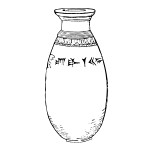 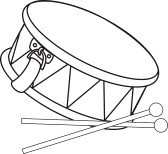 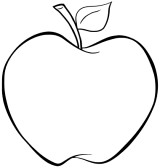 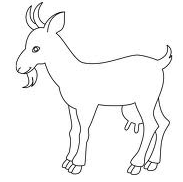 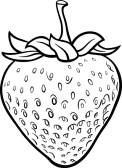 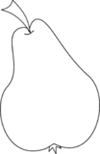 